HOMILIE
Smakelijk!Lucas 14,1.7-1428 augustus 2016 (t.g.v. Bevrijdingsfeesten Deurne)Pol HendrixIk ben dertien jaar na de bevrijding geboren.  Ik realiseerde mij plots, bij de voorbereiding van deze preek, dat dit niet zó lang na de oorlog was.  In het jaar van de Expo, de grote wereldtentoonstelling in Brussel.  Ik ben even oud als het Atomium, met zijn negen bollen – ik begin er een beetje op te lijken …  Er werd niet enkel meer gerouwd om de mensenlevens die door de oorlog verloren waren gegaan.  Er werd meer en meer ook naar de toekomst gekeken, naar een wereld van vrede en welvaart.  Er was hoop.  Toch is de wereld sindsdien nog niet zonder oorlog geweest.  Goede zaak is dat voor onze wapenindustrie.  Over ons geweten zullen we maar zwijgen.  Ons leger heeft in de loop van de voorbije zeventig jaar al meermaals hulp geboden in die conflictgebieden.  Op het nationaal defilé van 21 juli zie je almaar minder oud-strijders en steeds meer veteranen opstappen.  Het is goed dat het Belgisch leger hulp kan bieden, maar het zou nog beter zijn indien het niet hoefde!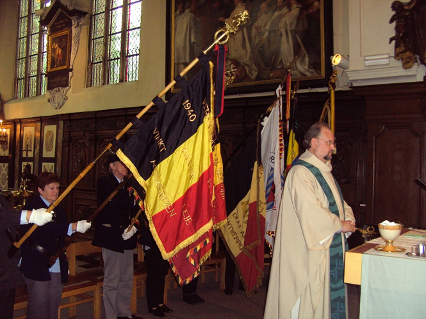 Toen ik werd geboren, waren de vluchtelingen van de Tweede Wereldoorlog al lang weer thuis of hadden een nieuwe thuis gevonden.  Maar nu wordt Europa opnieuw overspoeld door vluchtelingen en dat creëert spanningen, die nog versterkt worden door al die terreuraanslagen.  Mensen worden bang en dat heeft onder meer bijgedragen tot de Brexit, alsof de Britten veiliger zitten zonder het blok Europa aan hun been.  Alsof ze alleen sterker staan en meer zichzelf kunnen zijn.  Men wil weer muren bouwen.  Ook in Amerika spreekt Donald Trump dezelfde stoere taal als Adolf Hitler in de jaren dertig.  Maar overal in de zogenaamd rijke landen zijn er mensen die een sterke leider willen, een fiere natie, met een eigen cultuur die beschermd moet worden tegen al die vreemde snoeshanen die hier naartoe vluchten!Ook in de bijbel vinden we die mentaliteit al terug.  Het land Israël waar het uitverkoren joodse volk thuis is, dat een eigen God heeft waar geen enkele andere god het tegen kan halen.  Vorige zondag hebben de lezingen hier nog gewaarschuwd dat zoiets geen verworven recht is en al zeker niet wanneer men zelf ongerechtigheid pleegt ten aanzien van de zwakkeren.  En ook vandaag horen we in het evangelie zeggen: wanneer gij een feestmaal geeft, nodig dan niet uw eigen familie of rijke buren uit, maar wel de armen en de uitgestotenen.  Het is een ongewone manier van doen misschien, maar het gaat er om dat we op die manier delen van onze overvloed met diegenen die tekort hebben – waarvoor we trouwens zelf mee verantwoordelijkheid dragen – én we daarenboven op die manier met onze angsten afrekenen.  Want als wij bang zijn voor vreemdelingen en mensen die niet tot ons eigen kringetje behoren, dan moeten we ze dringend beter leren kennen.  Mensen als Trump en Erdogan en Poetin en ook politici van bij ons, wekken vijandsbeelden op, maar we hebben geen grotere vijand dan de angst.  Die kunnen we enkel met geloof bestrijden.Het is een goede zaak dat we de bevrijdingsfeesten in Deurne met een moment van bezinning beginnen, waarin we onze erkentelijkheid uitdrukken voor alle oorlogsslachtoffers en voor allen die deze bevrijding hebben helpen mogelijk maken.  Ik heb me de voorbije jaren al wel vaker bezorgd getoond over hoe wij met die bevrijding omgaan.  Het mag niet enkel een historische gebeurtenis zijn, we moeten ook zelf bevrijd willen worden, niet in het minst van onze angsten.Ik weet dat er zijn die er anders over denken, maar mij ontroert het ieder jaar weer om die vlaggen hier te zien en hun dragers.  Het kleiner wordende aantal bedroeft me dan wel, want het is een genade om nog visuele verwijzingen te hebben naar de gruwelen van de oorlog, omdat zij ons helpen om ze niet te herhalen.  Alle mensen die zich inzetten om oorlog te voorkomen verdienen gehoord te worden en nagevolgd. Maar wat doen we ondertussen met al die getuigen van de actuele oorlogen die naar ons toe vluchten?  Nodigen wij ze uit aan de tafel van onze welvaart of sturen we ze terug naar de slagvelden die wij ondertussen zo moe gezien zijn op het Nieuws?  Het is natuurlijk allemaal niet zo simpel, maar het is wel een uitdaging voor wat wij als onze cultuur en ons geloof beschouwen.  Hoe kunnen wij rustig genieten van mosselen met friet terwijl we beelden van kapotgeschoten steden op tv zien?  Het is tenslotte nog maar zeventig jaar geleden dat dergelijke beelden ook hier bij ons gefilmd konden worden.Smakelijk!